Картотека чистоговорокИспользуемые ресурсы.https://yandex.ru/images/search?ihttp://gamejulia.ru/chistogovorki-na-raznie-bukvi.htmlЗи-зи-зи, зи-зи-зи - обезьянку привези! За-за-за, за-за-за - здесь привязана коза.
Зы-зы-зы, зы-зы-зы - мало травки у козы.
Зу-зу-зу, зу-зу-зу - отвязали мы козу.
Зе-зе-зе – травку дали мы козе.Зой-зой-зой – бежит козленок за козой.Аз-аз-аз - у нас проведен газ.Ез-ез-ез - всадник с коня слез.      Зз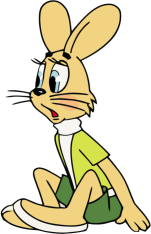 Зи-зи-зи - коляску повози.Из-из-из - посмотрите вниз.Оз-оз-оз - едет паровоз.Зи-зи-зи, зи-зи-зи - обезьянку привези! За-за-за, за-за-за - здесь привязана коза.
Зы-зы-зы, зы-зы-зы - мало травки у козы.
Зу-зу-зу, зу-зу-зу - отвязали мы козу.
Зе-зе-зе – травку дали мы козе.Зой-зой-зой – бежит козленок за козой.Аз-аз-аз - у нас проведен газ.Ез-ез-ез - всадник с коня слез.      ЗзЗи-зи-зи - коляску повози.Из-из-из - посмотрите вниз.Оз-оз-оз - едет паровоз.Зи-зи-зи, зи-зи-зи - обезьянку привези! За-за-за, за-за-за - здесь привязана коза.
Зы-зы-зы, зы-зы-зы - мало травки у козы.
Зу-зу-зу, зу-зу-зу - отвязали мы козу.
Зе-зе-зе – травку дали мы козе.Зой-зой-зой – бежит козленок за козой.Аз-аз-аз - у нас проведен газ.Ез-ез-ез - всадник с коня слез.      ЗзЗи-зи-зи - коляску повози.Из-из-из - посмотрите вниз.Оз-оз-оз - едет паровоз.Зи-зи-зи, зи-зи-зи - обезьянку привези! За-за-за, за-за-за - здесь привязана коза.
Зы-зы-зы, зы-зы-зы - мало травки у козы.
Зу-зу-зу, зу-зу-зу - отвязали мы козу.
Зе-зе-зе – травку дали мы козе.Зой-зой-зой – бежит козленок за козой.Аз-аз-аз - у нас проведен газ.Ез-ез-ез - всадник с коня слез.      ЗзЗи-зи-зи - коляску повози.Из-из-из - посмотрите вниз.Оз-оз-оз - едет паровоз.Бо-бо-бо – большой забор. Ба-ба-ба - у верблюда два горба. БбАба-аба-аба - ускакала жаба.Бе-бе-бе - куплю шарик я себе.Бобы-бобы-бобы  - есть везде микробы.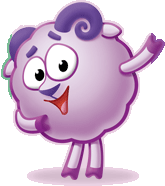 Бы-бы-бы - в лесу растут грибы.Об-об-об - в огороде растет боб.Би-би-би - в трудном деле подсоби.Бу-бу-бу,бу-бу-бу-  мама мне купи трубу! 
Ба-бо-бы – на дворе стоят столбы. 
Бу-бы-ба – из окна торчит труба.Бо-бо-бо – большой забор. Ба-ба-ба - у верблюда два горба. БбАба-аба-аба - ускакала жаба.Бе-бе-бе - куплю шарик я себе.Бобы-бобы-бобы  - есть везде микробы.Бы-бы-бы - в лесу растут грибы.Об-об-об - в огороде растет боб.Би-би-би - в трудном деле подсоби.Бу-бу-бу,бу-бу-бу-  мама мне купи трубу! 
Ба-бо-бы – на дворе стоят столбы. 
Бу-бы-ба – из окна торчит труба.Бо-бо-бо – большой забор. Ба-ба-ба - у верблюда два горба. БбАба-аба-аба - ускакала жаба.Бе-бе-бе - куплю шарик я себе.Бобы-бобы-бобы  - есть везде микробы.Бы-бы-бы - в лесу растут грибы.Об-об-об - в огороде растет боб.Би-би-би - в трудном деле подсоби.Бу-бу-бу,бу-бу-бу-  мама мне купи трубу! 
Ба-бо-бы – на дворе стоят столбы. 
Бу-бы-ба – из окна торчит труба.Бо-бо-бо – большой забор. Ба-ба-ба - у верблюда два горба. БбАба-аба-аба - ускакала жаба.Бе-бе-бе - куплю шарик я себе.Бобы-бобы-бобы  - есть везде микробы.Бы-бы-бы - в лесу растут грибы.Об-об-об - в огороде растет боб.Би-би-би - в трудном деле подсоби.Бу-бу-бу,бу-бу-бу-  мама мне купи трубу! 
Ба-бо-бы – на дворе стоят столбы. 
Бу-бы-ба – из окна торчит труба.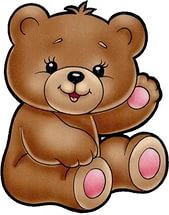  Мо-мо-мо – лук помой.                  Мм                                                                                                         Мы-мы-мы – ждем зимы.Ом-ом-ом – строим дом.Ми-ми-ми – меня за руку возьми.Мо-мо-мо – любим эскимо.Ма-ма-ма – все я делаю сама. Му-му-му – в руки шар возьму.Мар-мар-мар – на носу сидит комар.Мон-мон-мон – я люблю лимон.Мел-мел-мел – очень я сегодня смел.Мыс-мыс-мыс – любим мы кумыс.Мо-мо-мо – лук помой.                  Мм                                                                                                         Мы-мы-мы – ждем зимы.Ом-ом-ом – строим дом.Ми-ми-ми – меня за руку возьми.Мо-мо-мо – любим эскимо.Ма-ма-ма – все я делаю сама. Му-му-му – в руки шар возьму.Мар-мар-мар – на носу сидит комар.Мон-мон-мон – я люблю лимон.Мел-мел-мел – очень я сегодня смел.Мыс-мыс-мыс – любим мы кумыс. Мо-мо-мо – лук помой.                  Мм                                                                                                         Мы-мы-мы – ждем зимы.Ом-ом-ом – строим дом.Ми-ми-ми – меня за руку возьми.Мо-мо-мо – любим эскимо.Ма-ма-ма – все я делаю сама. Му-му-му – в руки шар возьму.Мар-мар-мар – на носу сидит комар.Мон-мон-мон – я люблю лимон.Мел-мел-мел – очень я сегодня смел.Мыс-мыс-мыс – любим мы кумыс.Мо-мо-мо – лук помой.                  Мм                                                                                                         Мы-мы-мы – ждем зимы.Ом-ом-ом – строим дом.Ми-ми-ми – меня за руку возьми.Мо-мо-мо – любим эскимо.Ма-ма-ма – все я делаю сама. Му-му-му – в руки шар возьму.Мар-мар-мар – на носу сидит комар.Мон-мон-мон – я люблю лимон.Мел-мел-мел – очень я сегодня смел.Мыс-мыс-мыс – любим мы кумыс.Бя-бя-бя — я ищу тебя! 
Ня-ня-ня — ты ищи меня.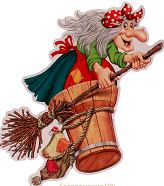 Ся-ся-ся — вот и сказка вся.                             
Ля-ля-ля — щедрая земля.                 ЯяРя-ря-ря – про  озера и моря.Вяз-вяз-вяз – в болоте я увяз. Ян-ян-ян – где растет тимьян?Дя-дя-дя – у меня подружка Надя.Мя-мя-мя – посидите не шумя.Зя-зя-зя - обезьянам здесь нельзя.Тят-тят-тят – ох, мальчишки как свистят.Бя-бя-бя — я ищу тебя! 
Ня-ня-ня — ты ищи меня.Ся-ся-ся — вот и сказка вся.                             
Ля-ля-ля — щедрая земля.                 ЯяРя-ря-ря – про  озера и моря.Вяз-вяз-вяз – в болоте я увяз. Ян-ян-ян – где растет тимьян?Дя-дя-дя – у меня подружка Надя.Мя-мя-мя – посидите не шумя.Зя-зя-зя - обезьянам здесь нельзя.Тят-тят-тят – ох, мальчишки как свистят.Бя-бя-бя — я ищу тебя! 
Ня-ня-ня — ты ищи меня.Ся-ся-ся — вот и сказка вся.                             
Ля-ля-ля — щедрая земля.                 ЯяРя-ря-ря – про  озера и моря.Вяз-вяз-вяз – в болоте я увяз. Ян-ян-ян – где растет тимьян?Дя-дя-дя – у меня подружка Надя.Мя-мя-мя – посидите не шумя.Зя-зя-зя - обезьянам здесь нельзя.Тят-тят-тят – ох, мальчишки как свистят.Бя-бя-бя — я ищу тебя! 
Ня-ня-ня — ты ищи меня.Ся-ся-ся — вот и сказка вся.                             
Ля-ля-ля — щедрая земля.                 ЯяРя-ря-ря – про  озера и моря.Вяз-вяз-вяз – в болоте я увяз. Ян-ян-ян – где растет тимьян?Дя-дя-дя – у меня подружка Надя.Мя-мя-мя – посидите не шумя.Зя-зя-зя - обезьянам здесь нельзя.Тят-тят-тят – ох, мальчишки как свистят.